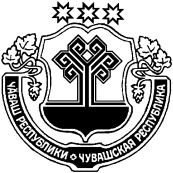 Об определении специальных мест для размещения печатных предвыборных агитационных материалов по подготовке и проведению выборов депутатов Собрания депутатов Янтиковского муниципального округа Чувашской Республики 11 сентября 2022 года   Руководствуясь статьей 54 Федерального закона от 12.06.2002 № 67-ФЗ «Об основных гарантиях избирательных прав и права на участие в референдуме граждан Российской Федерации», администрация Янтиковского района                    п о с т а н о в л я е т:1. Определить по согласованию с главами сельских поселений Янтиковского района Чувашской Республики специальные места для размещения печатных предвыборных агитационных материалов по подготовке и проведению выборов депутатов Собрания депутатов Янтиковского муниципального округа Чувашской Республики 11 сентября 2022 года с согласия владельцев зданий и помещений согласно приложению.2. Направить настоящее постановление в Центральную избирательную комиссию Чувашской Республики и Янтиковскую районную территориальную избирательную комиссию.3. Контроль за исполнением настоящего постановления возложить на заместителя главы администрации - начальника отдела организационно-контрольной работы и информационного обеспечения.Исполняющий обязанности главы администрации Янтиковского района                                                    Г.П. КукловУТВЕРЖДЕНпостановлением администрацииЯнтиковского районаот 04.08.2022 № 286Перечень специальных мест для размещения печатных предвыборных агитационных материалов по подготовке и проведению выборов депутатов Собрания депутатов Янтиковского муниципального округа Чувашской Республики 11 сентября 2022 года*по согласованиюЧУВАШСКАЯ РЕСПУБЛИКАЧĂВАШ РЕСПУБЛИКИАДМИНИСТРАЦИЯЯНТИКОВСКОГО РАЙОНАПОСТАНОВЛЕНИЕ04.08.2022   № 286село ЯнтиковоТĂВАЙ РАЙОНАДМИНИСТРАЦИЙĔЙЫШĂНУ04.08.2022  286 № Тǎвай ялěНаименование сельского поселенияНаселенный пункт, Место, отведенное для размещения агитационных печатных материаловАлдиаровскоеЧувашская Республика, Янтиковский район, с. АлдиаровоИнформационная доска объявлений*АлдиаровскоеЧувашская Республика, Янтиковский район, д. НюшкасыИнформационная доска объявлений*АлдиаровскоеЧувашская Республика, Янтиковский район, д. УразкасыИнформационная доска объявлений*АлдиаровскоеЧувашская Республика, Янтиковский район, д. БеляевоИнформационная доска объявлений*ИндырчскоеЧувашская Республика, Янтиковский район, д. ИндырчиИнформационная доска объявлений*ИндырчскоеЧувашская Республика, Янтиковский район, д. ТенееевоИнформационная доска объявлений*ИндырчскоеЧувашская Республика, Янтиковский район, д. УразлиноИнформационная доска объявлений*МожарскоеЧувашская Республика, Янтиковский район, с. МожаркиИнформационная доска объявлений*МожарскоеЧувашская Республика, Янтиковский район, с. ГришиноИнформационная доска объявлений*МожарскоеЧувашская Республика, Янтиковский район, с. КичкеевоИнформационная доска объявлений*НовобуяновскоеЧувашская Республика, Янтиковский район, д. Новое БуяновоИнформационная доска объявлений*НовобуяновскоеЧувашская Республика, Янтиковский район, д. Старое БуяновоИнформационная доска объявлений*Турмышское Чувашская Республика, Янтиковский район, с. ТурмышиИнформационная доска объявлений*Турмышское Чувашская Республика, Янтиковский район, д. ЛатышевоИнформационная доска объявлений*ТюмеревскоеЧувашская Республика, Янтиковский район, д. ТюмеревоИнформационная доска объявлений*ТюмеревскоеЧувашская Республика, Янтиковский район, д. БахтиаровоИнформационная доска объявлений*ТюмеревскоеЧувашская Республика, Янтиковский район, с. КармалыИнформационная доска объявлений*ТюмеревскоеЧувашская Республика, Янтиковский район, д. АмалыковоИнформационная доска объявлений*ЧутеевскоеЧувашская Республика, Янтиковский район, с. ЧутеевоИнформационная доска объявлений*ЧутеевскоеЧувашская Республика, Янтиковский район, д. Новое ИшиноИнформационная доска объявлений*ШимкусскоеЧувашская Республика, Янтиковский район, с. ШимкусыИнформационная доска объявлений*ШимкусскоеЧувашская Республика, Янтиковский район, д. ЯмбулатовоИнформационная доска объявлений*ШимкусскоеЧувашская Республика, Янтиковский район, д. НижаровоИнформационная доска объявлений*ЯнтиковскоеЧувашская Республика, Янтиковский район, с. ЯнтиковоИнформационные доски объявлений- в нижней части с. Янтиково*;- перед МБОУ ДО «ДЮЦ»*- перед д.№21 по пр. Ленина*;- перед МБУК «ЦКС»*ЯнтиковскоеЧувашская Республика, Янтиковский район, д. СалагаевоИнформационная доска объявлений*ЯнтиковскоеЧувашская Республика, Янтиковский район, д. ИвановоИнформационная доска объявлений*ЯнтиковскоеЧувашская Республика, Янтиковский район, с. Русские НорвашиИнформационная доска объявлений*ЯнтиковскоеЧувашская Республика, Янтиковский район, д. ПодлесноеИнформационная доска объявлений*Яншихово-НорвашскоеЧувашская Республика, Янтиковский район, с. Яншихово-НорвашиИнформационная доска объявлений*Яншихово-НорвашскоеЧувашская Республика, Янтиковский район, д. Норваш КошкиИнформационная доска объявлений*